                                                                   Утверждаю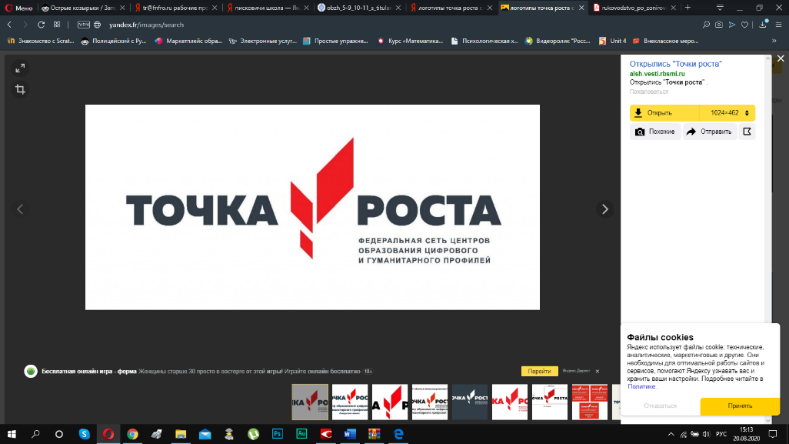 директор школы                 Дедушкина Е.М.Муниципальное бюджетное общеобразовательное учреждениеКлимовская средняя общеобразовательная школа №3 Центр образования цифрового и гуманитарного профилей «Точка Роста»Расписание урочной деятельности на 2020/2021 уч. год№ Название курсаКабинетУрокКлассПреподавательПОНЕДЕЛЬНИКПОНЕДЕЛЬНИКПОНЕДЕЛЬНИКПОНЕДЕЛЬНИКПОНЕДЕЛЬНИКПОНЕДЕЛЬНИК1ИнформатикаКабинет информационных технологий7 урок7аШкуратова Олеся ГригорьевнаВТОРНИКВТОРНИКВТОРНИКВТОРНИКВТОРНИКВТОРНИК1ИнформатикаКабинет информационных технологий5-6 уроки9а/9бШкуратова Олеся Григорьевна2ИнформатикаКабинет информационных технологий7 урок8бШкуратова Олеся Григорьевна3ОБЖКабинет проектной деятельности5-6уроки 9а/9бПинчук Евгений Викторович4ОБЖКабинет проектной деятельности7 урок6б/-Пинчук Евгений ВикторовичСРЕДАСРЕДАСРЕДАСРЕДАСРЕДАСРЕДА1ОБЖКабинет проектной деятельности7 урок7бПинчук Евгений ВикторовичЧЕТВЕРГЧЕТВЕРГЧЕТВЕРГЧЕТВЕРГЧЕТВЕРГЧЕТВЕРГ1ОБЖКабинет проектной деятельности7 урок7аПинчук Евгений ВикторовичПЯТНИЦАПЯТНИЦАПЯТНИЦАПЯТНИЦАПЯТНИЦАПЯТНИЦА1ИнформатикаКабинет цифровых технологий1-2 уроки7б/-Шкуратова Олеся Григорьевна2ТехнологияКабинет цифровых технологий1-2 уроки-/5аБорщёв Александр Яковлевич, Науменко Галина Васильевна3ТехнологияКабинет цифровых технологий3-4уроки5б/-Борщёв Александр Яковлевич, Науменко Галина Васильевна4ОБЖКабинет проектной деятельности1-2уроки5б/-Пинчук Евгений Викторович5ОБЖКабинет проектной деятельности3-4уроки-/6аПинчук Евгений Викторович6ОБЖКабинет проектной деятельности5-6уроки-/5аПинчук Евгений Викторович